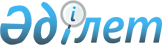 Зеренді аудандық мәслихаттың 2011 жылғы 12 желтоқсандағы № 45-304 "Зеренді ауданының 2012-2014 жылдарға арналған бюджеті туралы" шешіміне өзгерістер енгізу туралы
					
			Күшін жойған
			
			
		
					Ақмола облысы Зеренді аудандық мәслихатының 2012 жылғы 13 сәуірдегі № 3-25 шешімі. Ақмола облысы Зеренді ауданының Әділет басқармасында 2012 жылғы 25 сәуірде № 1-14-181 тіркелді. Қолданылу мерзімінің аяқталуына байланысты күші жойылды - (Ақмола облысы Зеренді аудандық мәслихатының 2013 жылғы 2 мамырдағы № 103 хатымен)      Ескерту. Қолданылу мерзімінің аяқталуына байланысты күші жойылды - (Ақмола облысы Зеренді аудандық мәслихатының 02.05.2013 № 103 хатымен).      РҚАО ескертпесі:

      Мәтінде авторлық орфография және пунктуация сақталған

      Қазақстан Республикасының 2008 жылғы 4 желтоқсандағы Бюджет кодексінің 109 бабының 5 тармағына, Қазақстан Республикасының 2001 жылғы 23 қаңтардағы «Қазақстан Республикасындағы жергілікті мемлекеттік басқару және өзін-өзі басқару туралы» Заңының 6 бабына сәйкес, Зеренді аудандық мәслихаты ШЕШІМ ЕТТІ:



      1. Зеренді аудандық мәслихаттың «Зеренді ауданының 2012-2014 жылдарға арналған бюджеті туралы» 2011 жылғы 12 желтоқсандағы № 45-304 (Нормативтік құқықтық актілерді мемлекеттік тіркеу тізілімінде № 1-14-170 тіркелген, 2012 жылғы 5 қаңтарда «Зеренді» газетінде жарияланған) шешіміне келесі өзгерістер енгізілсін:

      1 тармақ жаңа редакцияда баяндалсын:

      «1. Зеренді ауданының 2012-2014 жылдарға арналған бюджеті 1, 2 және 3 қосымшаларына сәйкес, соның ішінде 2012 жылға келесі көлемдерде бекітілсін:

      1) кірістер – 3 477 790 мың теңге, оның ішінде:

      салықтық түсімдер бойынша – 1 468 515 мың теңге;

      салықтық емес түсімдер бойынша – 21 815 мың теңге;

      негізгі капиталды сатудан түскен түсімдер – 90 000 мың теңге;

      трансферттер түсімдері бойынша – 1 897 460 мың теңге;

      2) шығындар – 3 517 273,6 мың теңге;

      3) таза бюджеттік несиелеу Ғ– 33 107,5 мың теңге, оның ішінде:

      бюджеттік несиелер – 36 794,5 мың теңге;

      бюджеттік несиелерді өтеу – 3 687 мың теңге;

      4) қаржылық активтерімен жасалатын операциялар бойынша сальдо – 31 500 мың теңге, оның ішінде:

      қаржы активтерiн сатып алу – 31 500 мың теңге;

      мемлекеттің қаржы активтерін сатудан түсетін түсімдер – 0 мың теңге;

      5) бюджет тапшылығы (профицит) – - 104 091,1 мың теңге;

      6) бюджет тапшылығын қаржыландыру (профицитті пайдалану) – 104 091,1 мың теңге, оның ішінде:

      қарыздардың түсімі – 36 405 мың теңге;

      қарыздарды өтеу – 3 687 мың теңге;

      бюджет қаражатының пайдаланылатын қалдықтары – 71 373,1 мың теңге;»

      көрсетілген шешімнің 1, 4 қосымшалары осы шешімнің 1, 2 қосымшаларына сәйкес жаңа редакцияда баяндалсын.



      2. Осы шешім Ақмола облысының Әділет департаментінде мемлекеттік тіркелген күннен бастап күшіне енеді және 2012 жылдың 1 қаңтарынан бастап қолданысқа енгізіледі.      Сессия төрағасы                            В.Соболев      Аудандық мәслихаттың хатшысы               Қ.Ауғалиев      «КЕЛІСІЛДІ»      Зеренді ауданы әкімінің

      міндетін атқарушы                          Е.Жүсіпбеков

Зеренді аудандық мәслихатының

2012 жылғы 13 сәуірдегі № 3-25

шешіміне 1 қосымшаЗеренді аудандық мәслихатының

2011 жылғы 12 желтоқсандағы

№ 45-304 "Зеренді ауданының

2012-2014 жылдарға арналған

бюджеті туралы” шешіміне

1 қосымша 2012 жылғы аудандық бюджет

Зеренді аудандық мәслихатының

2012 жылғы 13 сәуірдегі № 3-25

шешіміне 2 қосымшаЗеренді аудандық мәслихатының

2011 жылғы 12 желтоқсандағы

№ 45-304 "Зеренді ауданының

2012-2014 жылдарға арналған

бюджеті туралы” шешіміне

4 қосымша 2012 жылға арналған республикалық бюджеттен

берілетін нысаналы трансферттер мен бюджеттік несиелер
					© 2012. Қазақстан Республикасы Әділет министрлігінің «Қазақстан Республикасының Заңнама және құқықтық ақпарат институты» ШЖҚ РМК
				СанатыСанатыСанатыСанатыСомаСыныбыСыныбыСыныбыСомаІшкі сыныбыІшкі сыныбыСомаАтауыСома12345І. Түсімдер3477790,01Салықтық түсімдер146851501Табыс салығы185192Жеке табыс салығы1851903Әлеуметтiк салық5333301Әлеуметтік салық53333004Меншiкке салынатын салықтар8629191Мүлiкке салынатын салықтар7945663Жер салығы136364Көлiк құралдарына салынатын салық495875Бірыңғай жер салығы513005Тауарларға, жұмыстарға және қызметтерге салынатын iшкi салықтар487512Акциздер250483Табиғи және басқа да ресурстарды пайдаланғаны үшiн түсетiн түсiмдер163424Кәсiпкерлiк және кәсiби қызметтi жүргiзгенi үшiн алынатын алымдар70995Ойын бизнесіне салық26208Заңдық мәнді іс-әрекеттерді жасағаны және (немесе) оған уәкілеттігі бар мемлекеттік органдар немесе лауазымды адамдар құжаттар бергені үшін алынатын міндетті төлемдер49961Мемлекеттік баж49962Салықтық емес түсiмдер2181501Мемлекеттік меншіктен түсетін кірістер20885Мемлекет меншігіндегі мүлікті жалға беруден түсетін кірістер208804Мемлекеттік бюджеттен қаржыландырылатын, сондай-ақ Қазақстан Республикасы Ұлттық Банкінің бюджетінен (шығыстар сметасынан) ұсталатын және қаржыландырылатын мемлекеттік мекемелер салатын айыппұлдар, өсімпұлдар, санкциялар, өндіріп алулар63191Мұнай секторы ұйымдарынан түсетін түсімдерді қоспағанда, мемлекеттік бюджеттен қаржыландырылатын, сондай-ақ Қазақстан Республикасы Ұлттық Банкінің бюджетінен (шығыстар сметасынан) ұсталатын және қаржыландырылатын мемлекеттік мекемелер салатын айыппұлдар, өсімпұлдар, санкциялар, өндіріп алулар631906Басқа да салықтық емес түсiмдер134081Басқа да салықтық емес түсiмдер134083Негізгі капиталды сатудан түсетін түсімдер9000001Мемлекеттік мекемелерге бекітілген мемлекеттік мүлікті сату349951Мемлекеттік мекемелерге бекітілген мемлекеттік мүлікті сату3499503Жердi және материалдық емес активтердi сату550051Жерді сату550054Трансферттердің түсімдері189746002Мемлекеттiк басқарудың жоғары тұрған органдарынан түсетiн трансферттер18974602Облыстық бюджеттен түсетiн трансферттер1897460Функционалдық топФункционалдық топФункционалдық топФункционалдық топСомаБюджеттік бағдарламалардың әкімшісіБюджеттік бағдарламалардың әкімшісіБюджеттік бағдарламалардың әкімшісіСомаБағдарламаБағдарламаСомаАтауыСома12345II. Шығындар3517273,601Жалпы сипаттағы мемлекеттiк қызметтер264572112Аудан (облыстық маңызы бар қала) мәслихатының аппараты13913001Аудан (облыстық маңызы бар қала) мәслихатының қызметін қамтамасыз ету жөніндегі қызметтер13513003Мемлекеттік органның күрделі шығыстары400122Аудан (облыстық маңызы бар қала) әкімінің аппараты62395001Аудан (облыстық маңызы бар қала) әкімінің қызметін қамтамасыз ету жөніндегі қызметтер59275002Ақпараттық жүйелер құру2743003Мемлекеттік органның күрделі шығыстары377123Қаладағы аудан, аудандық маңызы бар қала, кент, ауыл (село), ауылдық (селолық) округ әкімінің аппараты165922001Қаладағы аудан, аудандық маңызы бар қаланың, кент, ауыл (село), ауылдық (селолық) округ әкімінің қызметін қамтамасыз ету жөніндегі қызметтер162802022Мемлекеттік органның күрделі шығыстары3120459Ауданның (облыстық маңызы бар қаланың) экономика және қаржы бөлімі22342001Ауданның (облыстық маңызы бар қаланың) экономикалық саясатын қалыптастыру мен дамыту, мемлекеттік жоспарлау, бюджеттік атқару және коммуналдық меншігін басқару саласындағы мемлекеттік саясатты іске асыру жөніндегі қызметтер21127003Салық салу мақсатында мүлікті бағалауды жүргізу825004Біржолғы талондарды беру жөніндегі жұмысты ұйымдастыру және біржолғы талондарды сатудан түскен сомаларды толық алынуын қамтамасыз ету39002Қорғаныс1746122Аудан (облыстық маңызы бар қала) әкімінің аппараты1746005Жалпыға бірдей әскери міндетті атқару шеңберіндегі іс-шаралар174604Бiлiм беру2520145,1123Қаладағы аудан, аудандық маңызы бар қала, кент, ауыл (село), ауылдық (селолық) округ әкімінің аппараты2753005Ауылдық (селолық) жерлерде балаларды мектепке дейін тегін алып баруды және кері алып келуді ұйымдастыру2753464Ауданның (облыстық маңызы бар қаланың) білім беру бөлімі2296136,1001Жергілікті деңгейде білім беру саласындағы мемлекеттік саясатты іске асыру жөніндегі қызметтер8148003Жалпы білім беру2034627,1004Ауданның (облыстық маңызы бар қаланың) мемлекеттік білім беру мекемелерінде білім беру жүйесін ақпараттандыру5392005Ауданның (облыстық маңызы бар қаланың) мемлекеттік білім беру мекемелер үшін оқулықтар мен оқу-әдiстемелiк кешендерді сатып алу және жеткізу13473006Балаларға қосымша білім беру34646007Аудандық (қалалық) ауқымдағы мектеп олимпиадаларын және мектептен тыс іс-шараларды өткiзу160009Мектепке дейінгі тәрбиелеу мен оқытуды қамтамасыз ету149808015Республикалық бюджеттен берілетін трансферттер есебінен жетім баланы (жетім балаларды) және ата-аналарының қамқорынсыз қалған баланы (балаларды) күтіп-ұстауға асыраушыларына ай сайынғы ақшалай қаражат төлемдері16860020Республикалық бюджеттен берілетін трансферттер есебінен үйде оқытылатын мүгедек балаларды жабдықпен, бағдарламалық қамтыммен қамтамасыз ету3100021Республикалық бюджеттен берілетін нысаналы трансферттер есебінен мектепке дейінгі ұйымдардың тәрбиешілеріне біліктілік санаты үшін қосымша ақының мөлшерін ұлғайту480064Республикалық бюджеттен берілетін трансферттер есебінен мектеп мұғалімдеріне біліктілік санаты үшін қосымша ақының мөлшерін ұлғайту29442467Ауданның (облыстық маңызы бар қаланың) құрылыс бөлімі221256037Білім беру объектілерін салу және реконструкциялау22125606Әлеуметтiк көмек және әлеуметтiк қамтамасыз ету117514451Ауданның (облыстық маңызы бар қаланың) жұмыспен қамту және әлеуметтік бағдарламалар бөлімі117514001Жергілікті деңгейде жұмыспен қамтуды қамтамасыз ету және халық үшін әлеуметтік бағдарламаларды іске асыру саласындағы мемлекеттік саясатты іске асыру жөніндегі қызметтер18977002Жұмыспен қамту бағдарламасы25743005Мемлекеттік атаулы әлеуметтік көмек1420006Тұрғын үй көмегін көрсету1272007Жергілікті өкілетті органдардың шешімі бойынша мұқтаж азаматтардың жекелеген топтарына әлеуметтік көмек11422010Үйден тәрбиеленіп оқытылатын мүгедек балаларды материалдық қамтамасыз ету1215011Жәрдемақыларды және басқа да әлеуметтік төлемдерді есептеу, төлеу мен жеткізу бойынша қызметтерге ақы төлеу409014Мұқтаж азаматтарға үйде әлеуметтiк көмек көрсету2115601618 жасқа дейінгі балаларға мемлекеттік жәрдемақылар16112017Мүгедектерді оңалту жеке бағдарламасына сәйкес, мұқтаж мүгедектерді міндетті гигиеналық құралдарымен қамтамасыз ету және ымдау тілі мамандарының жеке көмекшілердің қызмет көрсетуін ұсыну6015023Жұмыспен қамту орталықтарының қызметін қамтамасыз ету1377307Тұрғын үй-коммуналдық шаруашылық270001123Қаладағы аудан, аудандық маңызы бар қала, кент, ауыл (село), ауылдық (селолық) округ әкімінің аппараты29325008Елді мекендердің көшелерін жарықтандыру20025009Елді мекендердің санитариясын қамтамасыз ету800011Елді мекендерді абаттандыру мен көгалдандыру1500014Елді мекендерді сумен жабдықтауды ұйымдастыру7000458Ауданның (облыстық маңызы бар қаланың) тұрғын үй-коммуналдық шаруашылығы, жолаушылар көлігі және автомобиль жолдары бөлімі50878004Азаматтардың жекелеген санаттарын тұрғын үймен қамтамасыз ету500012Сумен жабдықтау және суқайтарғыш жүйесінің жұмыс істеуі27350015Елдi мекендердегі көшелердi жарықтандыру4000018Елдi мекендердi абаттандыру және көгалдандыру1000026Ауданның (облыстық маңызы бар қаланың) коммуналдық меншігіндегі жылу жүйелерін қолдануды ұйымдастыру17528031Кондоминиум объектілеріне техникалық паспорттар дайындау500464Ауданның (облыстық маңызы бар қаланың) білім беру бөлімі22470026Жұмыспен қамту-2020 бағдарламасы бойынша ауылдық елді мекендерді дамыту шеңберінде объектілерді жөндеу22470467Ауданның (облыстық маңызы бар қаланың) құрылыс бөлімі167328003Мемлекеттік коммуналдық тұрғын үй қорының тұрғын үй жобалау, құрылысы және (немесе) сатып алу54094004Инженерлік коммуникациялық инфрақұрылымды жобалау, дамыту, жайластыру және (немесе) сатып алу33526006Сумен жабдықтау және суқайтарғыш жүйесін дамыту7970808Мәдениет, спорт, туризм және ақпараттық кеңістiк163121455Ауданның (облыстық маңызы бар қаланың) мәдениет және тілдерді дамыту бөлімі135571001Жергілікті деңгейде тілдерді және мәдениетті дамыту саласындағы мемлекеттік саясатты іске асыру жөніндегі қызметтер5757003Мәдени-демалыс жұмысын қолдау100024006Аудандық (қалалық) кiтапханалардың жұмыс iстеуi24042007Мемлекеттік тілді және Қазақстан халықтарының басқа да тілдерін дамыту5748456Ауданның (облыстық маңызы бар қаланың) ішкі саясат бөлімі13722001Жергілікті деңгейде ақпарат, мемлекеттілікті нығайту және азаматтардың әлеуметтік сенімділігін қалыптастыру саласында мемлекеттік саясатты іске асыру жөніндегі қызметтер6122002Газеттер мен журналдар арқылы мемлекеттік ақпараттық саясат жүргізу жөніндегі қызметтер6600003Жастар саясаты саласындағы іс-шараларды iске асыру1000465Ауданның (облыстық маңызы бар қаланың) Дене шынықтыру және спорт бөлімі12837001Жергілікті деңгейде дене шынықтыру және спорт саласындағы мемлекеттік саясатты іске асыру жөніндегі қызметтер7020006Аудандық (облыстық маңызы бар қалалық) деңгейде спорттық жарыстар өткiзу3503007Әртүрлi спорт түрлерi бойынша ауданның (облыстық маңызы бар қаланың) құрама командаларының мүшелерiн дайындау және олардың облыстық спорт жарыстарына қатысуы2314467Ауданның (облыстық маңызы бар қаланың) құрылыс бөлімі991008Cпорт және туризм объектілерін дамыту99110Ауыл, су, орман, балық шаруашылығы, ерекше қорғалатын табиғи аумақтар, қоршаған ортаны және жануарлар дүниесін қорғау, жер қатынастары47449459Ауданның (облыстық маңызы бар қаланың) экономика және қаржы бөлімі7107099Мамандарды әлеуметтік қолдау шараларды іске асыру7107473Ауданның (облыстық маңызы бар қаланың) ветеринария бөлімі26034001Жергілікті деңгейде ветеринария саласындағы мемлекеттік саясатты іске асыру жөніндегі қызметтер7716007Қаңғыбас иттер мен мысықтарды аулауды және жоюды ұйымдастыру300010Ауыл шаруашылығы жануарларын бірдейлендіру жөніндегі іс-шараларды жүргізу734011Эпизоотияға қарсы іс-шаралар жүргізу17284477Ауданның (облыстық маңызы бар қаланың) ауыл шаруашылығы мен жер қатынастары бөлімі14308001Жергілікті деңгейде ауыл шаруашылығы және жер қатынастары саласындағы мемлекеттік саясатты іске асыру жөніндегі қызметтер13978010Жердi аймақтарға бөлу жөнiндегi жұмыстарды ұйымдастыру33011Өнеркәсіп, сәулет, қала құрылысы және құрылыс қызметі13975467Ауданның (облыстық маңызы бар қаланың) құрылыс бөлімі7357001Жергілікті деңгейде құрылыс саласындағы мемлекеттік саясатты іске асыру жөніндегі қызметтер7357468Ауданның (облыстық маңызы бар қаланың) сәулет және қала құрылысы бөлімі6618001Жергілікті деңгейде сәулет және қала құрылысы саласындағы мемлекеттік саясатты іске асыру жөніндегі қызметтер661812Көлiк және коммуникация11197123Қаладағы аудан, аудандық маңызы бар қала, кент, ауыл (село), ауылдық (селолық) округ әкімінің аппараты9997013Аудандық маңызы бар қалаларда, кенттерде, ауылдарда (селоларда), ауылдық (селолық) округтерде автомобиль жолдарының жұмыс істеуін қамтамасыз ету9997458Ауданның (облыстық маңызы бар қаланың) тұрғын үй-коммуналдық шаруашылығы, жолаушылар көлігі және автомобиль жолдары бөлімі1200024Кентiшiлiк (қалаiшiлiк), қала маңындағы ауданiшiлiк қоғамдық жолаушылар тасымалдарын ұйымдастыру120013Басқалар48818458Ауданның (облыстық маңызы бар қаланың) тұрғын үй-коммуналдық шаруашылығы, жолаушылар көлігі және автомобиль жолдары бөлімі12845001Жергілікті деңгейде тұрғын үй-коммуналдық шаруашылығы, жолаушылар көлігі және автомобиль жолдары саласындағы мемлекеттік саясатты іске асыру жөніндегі қызметтер7524040Республикалық бюджеттен нысаналы трансферттер ретінде «Өңірлерді дамыту» бағдарламасы шеңберінде өңірлердің экономикалық дамуына жәрдемдесу жөніндегі шараларды іске асыруда ауылдық (селолық) округтарды жайластыру мәселелерін шешу үшін іс-шараларды іске асыру5321459Ауданның (облыстық маңызы бар қаланың) экономика және қаржы бөлімі30000012Ауданның (облыстық маңызы бар қаланың) жергілікті атқарушы органының резерві30000469Ауданның (облыстық маңызы бар қаланың) кәсіпкерлік бөлімі5973001Жергілікті деңгейде кәсіпкерлік пен өнеркәсіпті дамыту саласындағы мемлекеттік саясатты іске асыру жөніндегі қызметтер5323003Кәсіпкерлік қызметті қолдау65015Трансферттер58735,5459Ауданның (облыстық маңызы бар қаланың) экономика және қаржы бөлімі58735,5006Нысаналы пайдаланылмаған (толық пайдаланылмаған) трансферттерді қайтару58735,5III. Таза бюджеттiк несие беру33107,5Бюджеттiк несиелер36794,510Ауыл, су, орман, балық шаруашылығы, ерекше қорғалатын табиғи аумақтар, қоршаған ортаны және жануарлар дүниесін қорғау, жер қатынастары36794,5459Ауданның (облыстық маңызы бар қаланың) экономика және қаржы бөлімі36794,5018Мамандарды әлеуметтік қолдау шараларын іске асыруға берілетін бюджеттік несиелер36794,55Бюджеттік несиелерді өтеу3687Бюджеттік несиелерді өтеу36871Мемлекеттік бюджеттен берілген бюджеттік несиелерді өтеу368706Қарыз алушы банктерге жергілікті бюджеттен берілген бюджеттік несиелерді өтеу3687IV. Қаржы активтерiмен жасалатын операциялар бойынша сальдо31500Қаржы активтерiн сатып алу3150013Басқалар31500Басқалар31500459Ауданның (облыстық маңызы бар қаланың) экономика және қаржы бөлімі31500014Заңды тұлғалардың жарғылық капиталын қалыптастыру немесе ұлғайту31500V. Бюджет тапшылығы (профициті)-104091,1VI. Бюджет тапшылығын қаржыландыру(профицитті пайдалану)104091,17Қарыздар түсімі36405Мемлекеттік ішкі қарыздар364052Қарыз алу келісім-шарттары3640503Ауданның (облыстық маңызы бар қаланың) жергілікті атқарушы органы алатын қарыздар3640516Қарыздарды өтеу3687459Ауданның (облыстық маңызы бар қаланың) экономика және қаржы бөлімі3687005Жергілікті атқарушы органның жоғары тұрған бюджет алдындағы борышын өтеу36878Бюджет қаражатының қалдықтарының қозғалысы71373,1Бюджет қаражатының қалдықтары71373,11Бюджет қаражатының бос қалдықтары71373,101Бюджет қаражатының бос қалдықтары71373,1АтауыСома12Барлығы322 267Ағымдағы нысаналы трансферттер177 555оның iшiнде:Ауданның (облыстық маңызы бар қаланың) ветеринария бөлімі17 284Эпизоотияға қарсы іс-шараларды жүргізуге17 284Ауданның (облыстық маңызы бар қаланың) экономика және қаржы бөлімі7 107Республикалық бюджеттен мамандарды әлеуметтік қолдау шараларын іске асыру үшін берілетін ағымдағы нысаналы трансферттердің сомасын бөлу7 107Ауданның (облыстық маңызы бар қаланың) тұрғын үй-коммуналдық шаруашылығы, жолаушылар көлігі және автомобиль жолдары бөлімі5 321Республикалық бюджеттен «Өңірлерді дамыту» бағдарламасы шеңберінде өңірлерді экономикалық дамуына жәрдемдесу жөніндегі шараларды іске асырылуына арналған ағымдағы нысаналы трансферттердің сомасын бөлу5 321Ауданның (облыстық маңызы бар қаланың) білім беру бөлімі121 782Мектепке дейінгі білім беру ұйымдарында мемлекеттік білім беру тапсырысын іске асыруға41 236Негізгі орта және жалпы орта білім беретін мемлекеттік мекемелердегі физика, химия, биология кабинеттерін оқу жабдығымен жарақтандыруға8 194Республикалық бюджеттен үйде оқитын мүгедек балаларды жабдықтармен, бағдарламалық қамтыммен қамтамасыз етуге берілетін ағымдағы нысаналы трансферттердің сомасын бөлу3 100Жетім баланы (жетім балаларды) және ата-аналарының қамқорынсыз қалған баланы (балаларды) күтіп-ұстауға қамқоршыларға (қорғаншыларға) ай сайын ақша қаражаттарын төлеуге16 860Республикалық бюджеттен мектеп мұғалімдеріне және мектепке дейінгі білім беру ұйымдары тәрбиешілеріне біліктілік санаты үшін қосымша ақының мөлшерін арттыруға берілетін нысаналы ағымдағы трансферттердің сомасын бөлу29 922Республикалық бюджеттен Жұмыспен қамту 2020 бағдарламасы шеңберінде ауылдық елді мекендерді дамытуға арналған нысаналы трансферттердің сомасын бөлу22 470Ауданның (облыстық маңызы бар қаланың) жұмыспен қамту және әлеуметтік бағдарламалар бөлімі26 061Республикалық бюджеттен жұмыспен қамту 2020 бағдарламасы шеңберіндегі іс-шараларды жүзеге асыруға арналған нысаналы ағымдағы трансферттердің сомасын бөлу26 061оның iшiнде:ішінара жұмыспен қамтылған жалдамалы қызметкерлерді қайта даярлауға және біліктілігін арттыруға1 945жалақының ішінара субсидиялау7 555халыққа жұмыспен қамту орталықтарының қызметiн қамтамасыз ету13 773жастар тәжiрибесi2 788Дамыту нысаналы трансферттер104 620оның iшiнде:Ауданның (облыстық маңызы бар қаланың) құрылыс бөлімі104 620Аудандардың (облыстық маңызы бар қалалардың) бюджеттеріне мемлекеттік коммуналдық тұрғын үй қорының тұрғын үйлерін жобалауға, құрылысы және (немесе) сатып алуға республикалық бюджеттен берілетін нысаналы даму трансферттері51 094Аудандардың (облыстық маңызы бар қалалардың) бюджеттеріне инженерлік-коммуникациялық инфрақұрылымды жобалауға, дамытуға, жайластыруға және (немесе) сатып алуға республикалық бюджеттен берілетін нысаналы даму трансферттері33 526Ақмола облысы Зеренді ауданы Чаглинка селосының сумен қамту жүйесін реконструкциялау10 000Ақмола облысы Зеренді ауданы Зеренді селосында су өткізгіштің құрылысы10 000Бюджеттік несиелер36 405оның iшiнде:Ауданның (облыстық маңызы бар қаланың) экономика және қаржы бөлімі36 405Республикалық бюджеттен аудандардың (облыстық маңызы бар қалалар) бюджеттеріне мамандарды әлеуметтік қолдау шараларын іске асыру үшін берілетін бюджеттік несиелердің сомасын бөлу36 405Мамандарды әлеуметтік қолдау шараларын іске асыру үшін 2010 және 2011 жылдарға берілген бюджеттік несиелердің негізгі қарызын өтеу сомасын бөлу3 687